CUATRIMESTRE: _________________                               FECHA: _________________             OBSERVACIONES______________________________________________________________________________________________________________________________________________________________________________________________________________________________________________________________________________DIRECCIÓN DE PLANEACIÓNY EVALUACIÓN.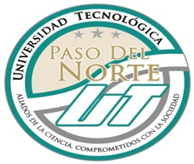 UNIVERSIDAD TECNOLÓGICA PASO DEL NORTERESULTADOS DE EVALUACIÓN DE LOS SERVICIOS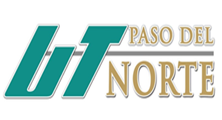 SERVICIOEVALUACIÓNRESPONSABLESERVICIOS ESCOLARES.VINCULACIÓN.BIBLIOTECA.PRENSA, DIFUSIÓN, ACTIVIDADES DEPORTIVAS Y CULTURALES.ENFERMERÍA.PSICOLOGÍA.SERVICIOS DE LIMPIEZA.MANTENIMIENTOLa escala es de 1 a 5, donde 1 es el menor nivel y 5 el mayor nivel.La escala es de 1 a 5, donde 1 es el menor nivel y 5 el mayor nivel.La escala es de 1 a 5, donde 1 es el menor nivel y 5 el mayor nivel.